Bonsoir,Voici le notes de rattrapage du L1 Introduction à la sociologie que j'ai déjà envoyé pendant le mois de Mars.Je vous signale deux noms d'étudiants qui ont passés l'examen mais je ne les retrouve pas sur les PV;- Chalal Tassadit groupe 2  12/20- Izigua ag Alhassaine groupe 3  12/20Bonne soirée.Dr. Leila MOUHOUN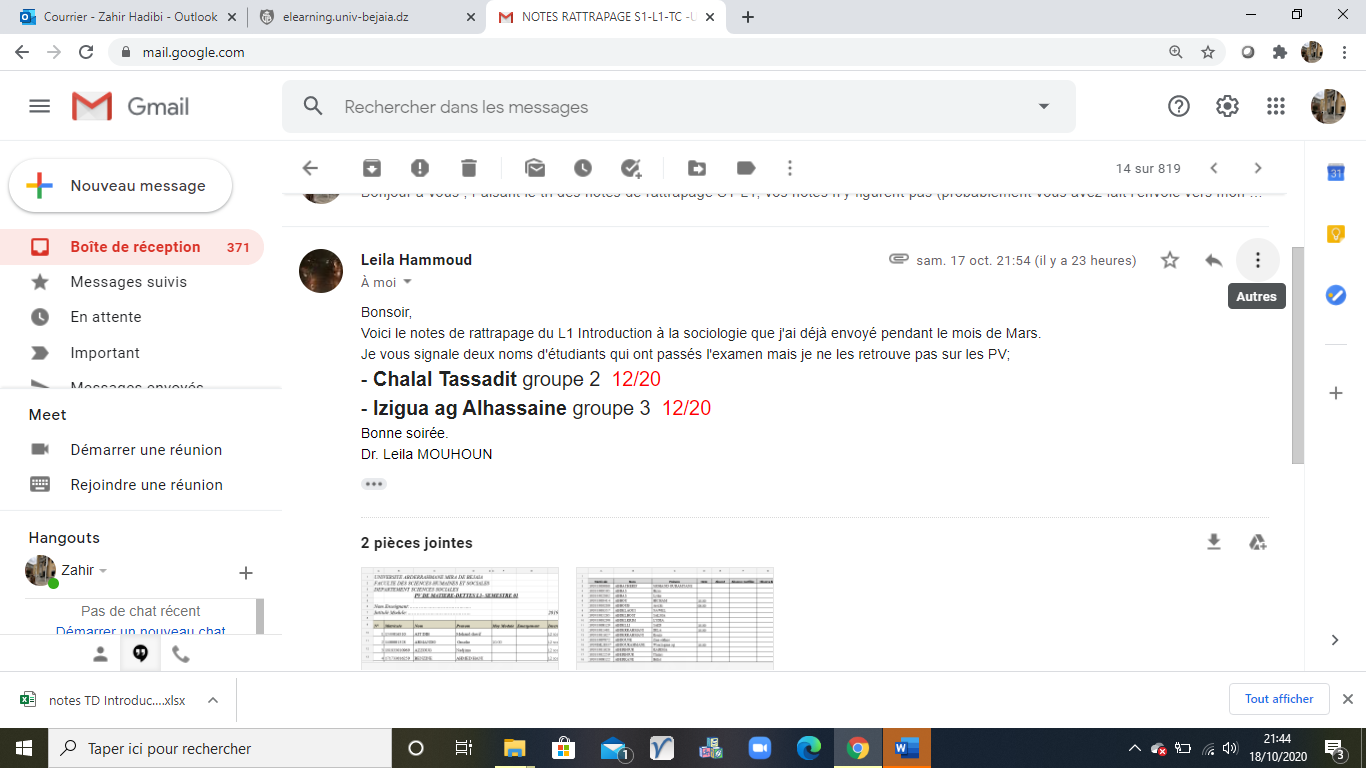 sam. 17 oct. 21:54 (il y a 23 heures)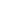 